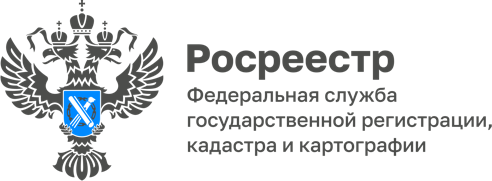 ПРЕСС-РЕЛИЗ22 августа состоялась пресс-конференция Управления Росреестра по Алтайскому краю «О результатах деятельности Управления Росреестра по Алтайскому краю за 1 полугодие 2023 года»Пресс-конференция была посвящена основным направлениям деятельности Росреестра, актуальным на данный момент. Приглашенные представители СМИ смогли ознакомиться со статистикой сделок и ее динамикой, темпами наполнения ЕГРН необходимыми сведениями, а также с результатами осуществления государственного земельного надзора. Заместители руководителя Управления Росреестра по Алтайскому краю Андрей Рерих и Елена Саулина осветили тему электронного предоставления услуг и преимущества данного вида обращений для граждан. Кроме того, представителям СМИ рассказали о том, как проходят мероприятия Государственной программы Российской Федерации «Единая цифровая платформа «Национальная система пространственных данных» (НСПД). Реализация программы подразумевает создание единой цифровой платформы данных и единой электронной картографической основы, что позволит повысить качество государственных услуг. Представители руководства Управления Росреестра по Алтайскому краю ответили на интересующие корреспондентов вопросы, дав комментарии о темпах достижения необходимых показателей, а также обсудили развитие проектов «Земля для стройки», «Земля для туризма» и «Земля просто», которые в будущем также существенно упростят проведение ряда процедур.